26th January 2024Welcome to our weekly newsletter.  I would like to take this opportunity to thank you for your continued support and share some information about forthcoming events / dates for your diary.   Year 11 Mock Exams – Changes to Lunch breakWhen we return from February half term, Year 11 will be taking their next set of mock exams. In order to fully reflect what will happen in the summer exams we will be using the exam board start times of 9.00am and 1.30pm.This means that for the two weeks after half term (Mon 26th Feb – Fri 8th March) we will be moving our lunch break forward an hour to 12.20pm. Students will have their usual period 3, then lunch followed by period 4 and 5.Year 10 Work Experience Year 10 Work Experience will be taking place during the week beginning 10th June 2024. Although it may seem that there is a long time left before this date, our experience has shown that the sooner students secure their placement the better!We believe that Work Experience is really important as it gives students a valuable insight into the world of work. Students are required to complete a short form when finding their work placement which was attached to the letter given to students before Christmas. This letter should then be returned to Mr Sorrento or Mr Sewell by 26th January 2024. Students will then have an opportunity to complete the online form in the new year using an online platform called 'Unifrog.'If students require any help finding a placement, we are here to help them. However, we strongly encourage students to be proactive in finding their own placement as it builds up a positive relationship between them and the company. Safer Internet Day6th February 2024 marks this year’s Safer Internet Day. We can all play a part in keeping children and young people safe online and I am writing to tell you that online safety remains one of the Constabulary’s main priorities. With this in mind, we would like to share some links and resources with you. Organisers of Safer Internet Day, The Safer Internet Centre, have a wealth of information for parents and carers on their website on the “Guides and Resources” section. Go to www.saferinternet.org.uk         Buy Nothing New MonthWe are delighted to share that Cliff Park are taking part in the 2024 Buy Nothing New Month campaign and are asking families to join us. Whether it’s buying new clothes or a new phone, or staff buying resources for our school we all know that buying stuff costs money. But it doesn’t just cost us in pennies and pounds – it also comes with a cost to the planet. From the water and electricity used to manufacture an item, to the fossil fuels used to transport it, every item comes with an environmental price tag. Buy Nothing New Month, which is run by environmental charity Keep Britain Tidy, is all about thinking carefully before we buy brand new things.Sports Taster Day at Easton CollegeEaston College offer Performance & Excellence Sports pathways linked with FE Level 2/3 courses. We offer an “Academy” programme for football, rugby, golf and individual performers which run alongside academic learning at the College. If your son or daughter is interested in finding out more they are holding a Sports Taster Day is on Tuesday 20th February with sessions throughout the day for each sport.  For more information email sam.howlett@ccn.ac.uk Norfolk County Youth ChoirNorfolk county Youth Choir is a choir for young people from across Norfolk.  Open to young people from Year 6 upwards there is no audition required.  It is free to attend and all you need to join is  love of singing and a desire to improve your skills.   This is a good way to reconnect with live singing, a relaxed and welcoming space to explore music, performance and share the fantastic benefits of singing together.  https://www.thegarage.org.uk/classes/ UniformPlease could you ensure your child is wearing the correct uniform on the return from the half term break.BoysAcademy Blazer with academy badge on breast pocket.  Sleeves must not be rolled upPlain black school trousers – must not have pockets along the length of the legWhite shirt – Uniform style with stiff collar, buttoned to the top.  Shirts must be tucked in all the timesSchool shoes blackSocks – pain black or whiteAcademy clip on tieGirlsAcademy Blazer with academy badge on breast pocket.  Sleeves must not be rolled upPlain black school trousers (no skin tight leggings) – must not have pockets along the length of the legPleated black skirt – no shorter than top of knee – Not rolled over at waistWhite shirt – Uniform style with stiff collar, buttoned to the top.  Shirts must be tucked in all the timesSchool shoes blackTights – pain black or whiteAcademy clip on tieCalculatorsCalculators are a vital part of the Maths GCSE that students are able to use and understand a scientific calculator. It is essential, therefore, that students get to know and use their own calculator as different makes work in different ways. The best way to do this is to own and use your own calculator in every lesson. The recommended calculator used in the GCSE Maths exam is the Casio FX83GT-CW due to functions this calculator can perform which other calculators cannot.They can be ordered now for the price of £9.20 from school which is cheaper than you can purchase elsewhere.  Current Y11 students are encouraged to use the calculators that they are familiar with rather than changing at this stage.If you are interested in purchasing a calculator you will need to pay it via parent pay. If your child is eligible for pupil premium please contact front office for more information.Heads of Year Download class charts to track your child’s behaviour and achievements  Class Charts will provide you with real-time information about your child’s achievements and informs you of any behaviour concerns immediately, if and when they happen. If you do not have an access code for Class Charts please contact reception.You can access Class Charts by navigating to: https://www.classcharts.com/parent/login Reminder of Upcoming Important DatesImproving attendance and PunctualityI would like to remind all parents and carers of their responsibilities to ensure that your child(ren) attend school every day. Attendance is mandatory for all pupils of compulsory school age. This means it is your legal duty as a parent to send your child to school regularly. By supporting your child’s attendance you will be supporting your child to achieve.Please refer to the following table to calculate the impact of absence on your child’s attendance to lesson and missed learning:It is worth noting that academic research suggests that just 17 days of absence across a five year school career will lead to a 1 grade reduction is academic performance for each of their subjects.Our expectation for school attendance in 2023/24 is 96% and above for all students. We would like to see as many students as possible reach the 100% threshold and receive additional rewards and incentives for their hard work and commitment. Students must be on site by 8.25am. Students who are late to school without a parental note or valid reason will be issued with a sanction on the same day that they arrived late to school. Please note that anyone arriving after 9.00 am will need to enter through front reception.Leave of Absence We expect every pupil’s attendance at school to be 100% unless there are exceptional or unavoidable reasons for absence. Parents do not have any legal entitlement to take their child on holiday during term time. It is the Headteacher who decides whether a period of leave during term time will be authorised or not in line with legislation. The Education (Pupil Registration) (England) Regulations 2006 (amended in September 2013) make it clear that Headteachers cannot grant any leave of absence during term time unless ‘exceptional circumstances’ exist.  Every request for leave of absence during term time will reviewed on an individual basis with due consideration of the circumstances but the Headteacher can only grant leave of absence if they consider exceptional circumstances apply. If the exceptional circumstances are agreed, the Headteacher will determine the length of the absence to be authorised.  All requests for leave of absence should be made in advance and before any arrangements are confirmed or money committed.  Failure to make a request for a leave of absence in advance will result in the absence taken being recorded as unauthorised. Food BankIf you find yourselves in need of additional support around food and toiletries, please contact the school office and we can arrange a food parcel for collection at our reception. The reception telephone number is 01493661504 or email enquiries@cliffparkoa.co.uk Thank you for supporting us in maintaining the high standards that we know you expect from Cliff Park Ormiston Academy. Have a brilliant weekendMr H FrenchPrincipal    Please see below term dates for 2023 - 2024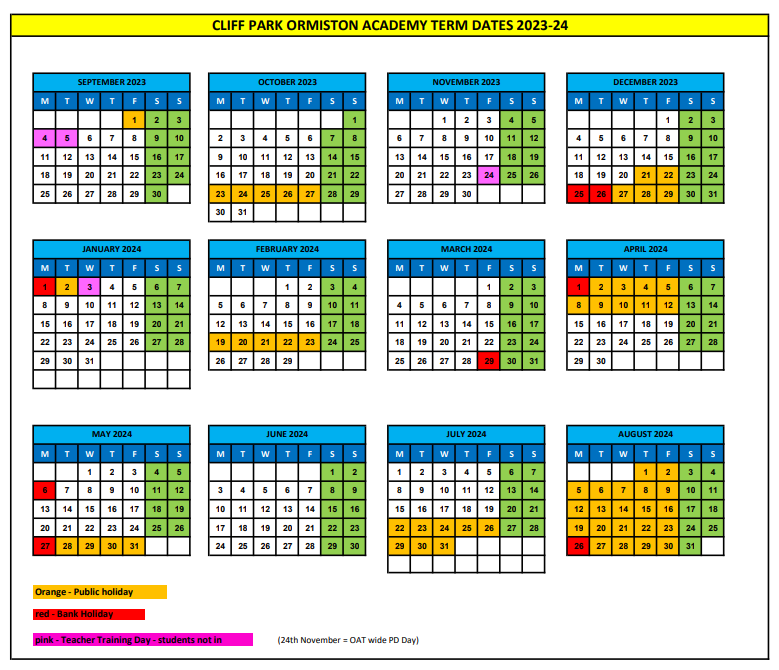 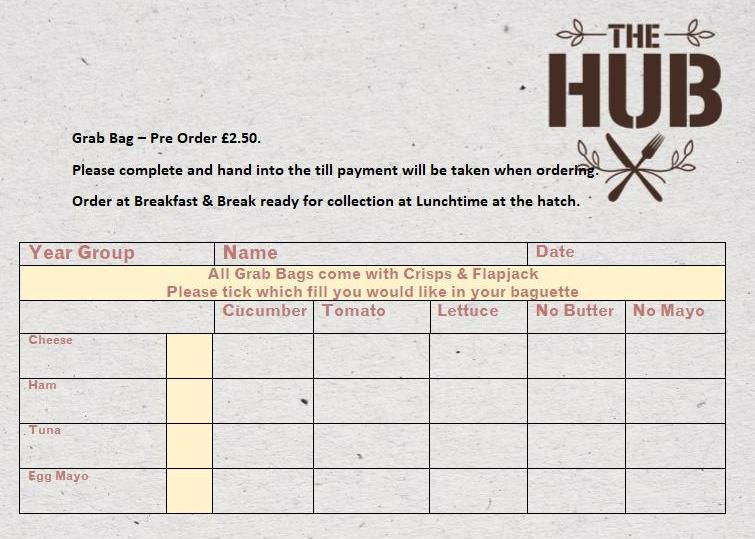 Year 7Ms E Philips Year 8Mr S CameronYear 9Miss D HallYear 10Mr M WarnesYear 11Mr R CallabyDate Event Tuesday 6th FebruarySafer Internet DayThursday 8th February Y9 Options Parents EveningThursday 15th FebruaryOnline Parents Forum  6.00 pm 19th – 23rd FebruaryHalf Term Break Thursday 13th MarchYear 7 Parents EveningAn absence of ….Leads to …Which is %Missing a morning or afternoon session every two weeks.2 weeks of school missed over a full academic year or 50 hours of learning missed23 weeks of school missed over your child’s five year school career or 575 hours of learning missed95Missing a day of school every two weeks4 weeks of school missed over a full academic year or 100 hours of learning missed47 weeks of school missed over your child’s five year school career or 1,175 hours of learning missed90Missing a day of school every week8 weeks of school missed over a full academic year or 200 hours of learning missed 91 weeks of school missed over your child’s five year school career or 2,275 hours of learning missed80